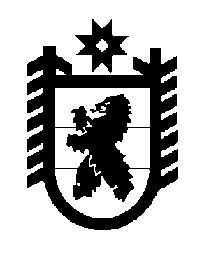 Российская Федерация Республика Карелия    ПРАВИТЕЛЬСТВО РЕСПУБЛИКИ КАРЕЛИЯПОСТАНОВЛЕНИЕот 3 сентября 2012 года № 275-Пг. Петрозаводск О признании утратившими силу отдельных постановлений Правительства Республики Карелия 	Правительство Республики Карелия п о с т а н о в л я е т:	Признать утратившими силу:постановление Правительства Республики Карелия от 1 ноября            2010 года № 236-П "Об утверждении Положения о Государственном комитете Республики Карелия по вопросам развития местного самоуправления" (Собрание законодательства Республики Карелия, 2010, № 11, ст.1439);постановление Правительства Республики Карелия от 3 февраля                 2011 года № 18-П "О внесении изменения в постановление Правительства Республики Карелия от 1 ноября 2010 года № 236-П" (Собрание законодательства Республики Карелия, 2011, № 2, ст.147).           ГлаваРеспублики  Карелия                                                               А.П. Худилайнен